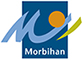 D’AL LUN 21 A VIZ C’HWEVRER DA 3e G.M.Sinadur ar genemglev get Ofis Publik Ar brezhonegDavid LAPPARTIENTPrezidant Kuzul-departamant ar Mor-BihanN’on na divyezhek nag ur brezhonegour gwall ampart. Setu, krog a rin ma fennad-komz e galleg, goude-se e vo troet ma c'homz e brezhoneg. Trugarekaat a ran a galon Jean-Jacques Page bout asantet sikour genin evit al labour troiñ-se. Ha goulenn a ran digeneoc’h ho madelezh e keñver ar fazioù a c’heller kavout, get ar spi ma vo dibaot anezhe.Na divyezhek, na brezhonegour ampart a laren.Ha neoazh ez on chomet ma yaounakiz-pad, soubet e gwenedeg gourenez Rewiz. Sanket don eo enniñ, eñvorennoù man divizoù get ma mamm-gozh, pand aemp da ouarn ar saout asambl. He sonennoù e brezhoneg, hag hor c'homzoù a veske en ur feson naturel a-walc'h brezhoneg ha galleg hep na vehe remerchet geneomp, stummet eo ma fersonelezh get an eñvorennoù-se.Broudet o deus ivez ma interest evit ar yezhoù dishañval doc'h ar galleg. Digor da yezhoù nevez a zo ur c'heñver pouezus evit an deskadurezh e brezhoneg d'ar vugale. Diskouezet e vez kement-se splann diñ dre ma skiant prenet etrebroadel. An holl yezhoù zo pouezus, n'eus ket unan hag a zo goude unan arall, rak an holl a zo lodek er pezh a ra hon denelezh, an eskemm dre ar gomz.Diwezhatoc'h, en em enskrivet am eus e kentelioù noz evit deskiñ brezhoneg. Ret eo din ansav 'at ne oa ket an disoc'h ken uhel evel ma oan engortoz. Neoazh ar c'hentelioù-mañ o deus kadarnaet ar pezh a santen get an eñvor a ma vamm-gozh : ar brezhoneg a oa ur lod ac'hanon, ha d'am identitelezh. Mem' ma, siwazh din, ne oan ket, ha n'on ket c'hoazh, ur brezhonegour ampart.Dre ma skiant prenet eh on kaset da sevel div evezhiadenn.Kani gentañ, n'eo ket ret komz brezhoneg plaen evit santout pegen pouezus eo ar yezh-mañ evidomp, ha penaos hor lak da vout ar pezh ma omp. Ur skouer simpl e ziskouez splann kement-se. Fier e vezomp pepred pa lârer eh omp ag ar Morbihan. Ur ger brezhoneg eo, ur ger ag a lâr splann piv omp, e Bro Frañs sur a-walc'h mes er bed a bezh ivez. E gwirionez hor buhezioù a zo dalc'het  get un aergaelc'h krouet get ar brezhoneg. Evel man'd eo rekis deomp aergelc'h ar blanedenn evit beviñ.Hag evit an eil evezhiadenn. Deskadurezh ar yezh, ne vern pegours er vuhez, a rank bout broudet, met ivez ha dreist-holl, ebarzhiet e red-studioù ar stummadur kentañ pe er prantadoù stummadur a-hed ar vuhez.En daou digouezh-mañ e hañval genin bout a bouez bras lec'h ar strollegezhioù tiradel. Da gentañ dre ma ne vez ket kemeret perzh get ar stad èl ma rankehe hen ober, ha kement-se en desped da gomzoù brav, en arbenn ag arguzenn doull ur reolenn vonreizh redius. Stourm brav Paul Molac a rank bout hon hani. Neuze ret eo deomp, tud e karg a strollegezhioù breizh, en em ouestliñ get nerzh hag àr hir termen.Departamant ar Morbihan en deus graet kement-se a-c'houde blezioù. Setu un nebeut skouerioù : panellerezh-hent, skoazell d'ar c'helenn dre soubidigezh evit ar skolaj Diwan, sikour da stummadur ar gelennerion, sikour d'ar grouidigezh ha d'ar produiñ kleweled, labour an diellaoueg-departamant evit mirerezh korpus ar c'hanennoù brezhonek, skoazell d'ar strolladoù sonerezh ha dañs breizh. Ar mod ma fell deomp kemer perzh zo simpl, savet eo diàr ar soñj eo hon identitelezh herezh an amzer tremenet hag e glad, ha kement-se en un implij modern ag ar yezh hiniv an deiz.Marse ne veze ket kaset an oberiantizoù-se get ur sell hollek a-walc'h, ar pezh a zo dle deomp gober bremañ. Ar redi-mañ eo an deus hor lakaet da labourat a-gevret get Ofis Publik ar Brezhoneg ha disoc'het d'ar c'henemglev a sinomp hiniv. Ar sinadur mañ a zo un darvoud a bouez evit departamant ar Morbihan.Tanguy-Prigent,  den arouez ag ar politik e breizh, get piv ne vezan ket akord atav evit traoù zo, èl get ar fed ma talas doc'h degouezh ar Jeneral de Gaulle e penn ar gelloud e 1958, daoust m'en doa en heuliet er rezistañs e 1940 goude bout nac'het reiñ an holl-c'halloudoù d'ar Marichal Pétain, pa oa achu get e gark a vinistr, e miz mae 1957, en deus neoazh bet komzoù kreñv a garehen lâret evit kloz ma fennad komz : « Pouezus eo e vehe gouiet get ar vugale yezh o hendadoù, ar yezh a ro an tu dehe da gompren o anvioù hag an anvioù-lec'h e lec'h m'emaint é chom. » ouzhpenniñ a rae « un dra vat eo en dehe ar Galleg e lec'h. Mes n'eo ket mat, n'eo ket reizh e vehe lakaet ar brezhoneg er-maez a vonet en-dro ar gevredigezh », ha eñ da glozañ « Dre laosk o yezh da vervel, dre gouzañv ar brezel graet dezhi, e vo kollet get ar vretoned ul lod hag ar respet douget dezhe. Ha neoazh dre zifenn o yezh, e vo kaset an holl d'ho respetiñ. »Chañchet en deus ar bed a c'houde 1957. Chañchet bras eo bet breizh hag ar Morbihan e-pad ar 65 blez diwezhan. Hañval ganin neoazh e chom an hent da gemer ar mem' hani pepred. Madoù kumun prizius eo ar brezhoneg hag an identitelezh breizhad. Ne gasont ket d'ur skeudenn ag eil-renk ag hor rannvro, mes reiñ a raont an tu da sevel ur c'hempouez etre hon istoer hag hon dazont. Hor modernelezh int. Sed ar pezh en deus talvet da rod-stur deomp er c'hendiviz-mañ. Razh asambl e labourimp evit e lakaat da veviñ, en ur vout entanet ha mennet àr un dro.Setu perak eo get lorc'h ha get ur santimant kreñv da gas ul labour talvoudus, e vo sinet ar garta-mañ ganeomp.